Конспект беседы на тему «Зимующие птицы» в средней группе.Программное содержание:- Уточнить представления детей о зимующих птицах.-Активизировать словарь детей, продолжать учить правильно отвечать на вопросы воспитателя.-. Добиваться полных ответов от детей.-. Способствовать развитию слухового восприятия, логического мышления-. Прививать любовь, интерес к птицам, желание заботиться о них.Методы и приёмы, используемые в ходе беседы: вопросы, художественное слово, анализ ,педагогическая оценка, поощрение.Предварительная работа. наблюдения, экскурсии, рассматривание иллюстраций, разучивание загадок.Ход занятия:Воспитатель: Здравствуйте, ребята!. Нашу встречу предлагаю начать с загадки:Солнца нет, на небе тучи,Ветер вредный и колючий,Дует так, спасенья нет!Что такое? Дай ответ!Дети: ОсеньВоспитатель:- Сколько осенних месяцев вы знаете? Назовите их.Дети: Сентябрь, октябрь, ноябрь.Воспитатель Каких перелетных птиц вы знаете?Дети: Соловьи, скворцы, грачи, ласточки, журавли, жаворонки и т. д.Воспитатель- Какие птицы остаются зимовать с нами?Дети: вороны, галки, воробьи, синицы, голуби, дятлы ит. д. (По мере называния воспитатель  выставляет иллюстрации зимующих птиц) .игра «Раздели птиц на зимующих и перелетных».( Задание: нужно посадить зимующих птиц на изображение зимнего дерева, а перелётных на изображение летнего.)Воспитатель: Вы наверно догадались, что сегодня мы поговорим о зимующих птицах. Отгадайте загадку:По дворам шныряет,Крохи подбирает.Дети: ВоробейВоспитатель- Как воробьи клюют корм?Дети: Хватают большой кусочек и улетают на дерево.  Дети: Другие клюют прямо на дороге или в кормушке.Воспитатель: Где живут воробьи?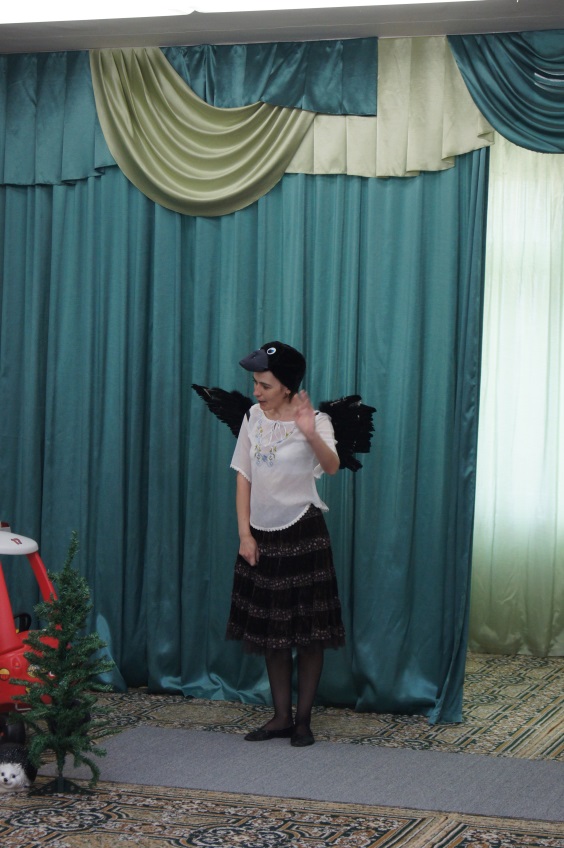 Дети: Они занимают пустые гнёздаВоспитатель: А сам могут строить гнёзда?Дети: Да, могут. Ребёнок читает загадку:С желтой грудкой у окошкаСобирает шустро крошкиОтгадайте что за птица?Называется …Дети: СиницаВоспитатель: Выберите из предложенных картинок птичку-синичку. Правильно. Что едят синицы?Дети: Они любят несолёное тесто, сало.Воспитатель:-Где живут синицы?Дети: Они прилетают и селятся близко к жилью человека.Воспитатель: Ребята, а какую пользу приносят синицы?Дети: Уничтожают вредных насекомых.Воспитатель: Каких?Дети: Жучков, мошек.Воспитатель: А где синицы их находят?Дети: В щелях, в коре деревьев.Воспитатель: Ребята, сейчас я буду называть перелетных и зимующих птиц, если вы услышите название зимующей птицы, то присядьте; а если название перелетной, то машите руками: ворона, соловей, дятел, сорока, голубь, ласточка, синица, грач, скворец, снегирь, аист, журавль, воробей, цапля.Ребёнок: Кто в беретке ярко-красной,В черной курточке атласной?На меня он не глядит,Все стучит, стучит, стучит.Дети: ДятелВоспитатель:- Ребята, как ещё называют дятла?Дети: «Лесной доктор»Воспитатель: Как вы думаете, почему дятла еще называют «Лесной доктор»?Дети: Он спасает деревья. Он выстукивает клювом ствол деревьев, находит там пустоту, и достаёт оттуда личинки.Воспитатель: А чем ещё питается дятел?Дети: Семенами шишек.Воспитатель:- Верно, а какие стихи вы знаете о птицах? (дети читают стихи) игра “Собери картинку”.(У детей  конверты с разрезными картинками, на которых изображены перелетные птицы.)Воспитатель: Достаньте разрезанные на части картинки и попробуйте собрать их.(Дети складывают картинки и показывают их всем)Воспитатель: Как мы с вами можем помочь зимующим птицам?Дети: Можно вывешивать кормушку и каждый день насыпать в неё пшено, рис, сухие ягоды, крошки.Воспитатель: Молодцы, ребята. На этом наше занятие подходит к концу. Обязательно расскажите своим родителям о зимующих птицах, о том, как им помочь зимой. 